      Postal address: 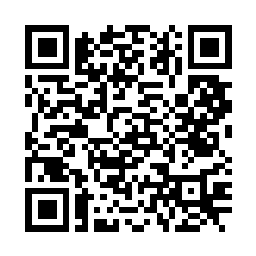 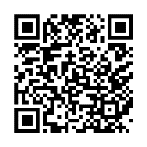 Christ the King House Trenchard Avenue, Thornaby.TS17 0EGT: 01642 750467Email: thornaby@rcdmidd.org.uk4th Sunday of Lent					                                            March 10th 2024                                                                                    SUNDAY MASS TIMES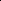 				Saturday		6.00pm  St. Patrick’s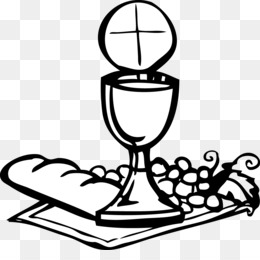 				Sunday		9.30am  Christ the King church				Sunday		11.00am  St. Patrick’s churchWEEKDAY LITURGY TIMES			         		Tuesday		10.00am  Christ the King			     		Wednesday  	10.00am  St. Patrick’s 		      		Thursday		10.00am  Christ the King                                        Friday   10.00am  St. Patrick’s Celebration Mass with Pupils and Students	MASS INTENTIONS RECEIVED: Special Intention, Veronica Allinson, Maher Family, Special Intention, Norman and Margaret Costello (Anni.), Kathleen Lambert (Anni.), Kathleen Key (3rd Anni.), Christine Newman R.I.P.,                                   ANNIVERSARIES:  March 10th – 16th:Gerard Greenan,  Mary Pepper,  Patrick Ruddy,  Doreen Green,  Edith Hendy,  Seamus Monaghan, Joan Mary Clark,  Stephen Bryan,  Sydney Dolan, Derek Green,  Betty Piggot,  Robert Ayre,  Arthur Musgrove,  Bart Gallagher,                     Bridget Reilly, John Richard Brannan.PLEASE REMEMBER in your prayers all our sick and housebound brothers and sisters.The word this weekChronicles 36: 14-16, 19-23	God’s love and mercy in the face of rejection is revealed.Psalm 136		O let my tongue cleave to my mouth if I remember you not.Ephesians 2: 4-10		Through God’s gift we have been saved.John 3 14-21		Christ, the light of the world, came not to condemn but to save.There were two remarkable moments in the story of the Old Testament where God saved his people; one was in the escape from Egypt – we’ll keep that for the Easter Vigil.  The other was the end of their second exile, this time in Babylon, which we hear of today.  There was an even greater moment when God saved his people: in Jesus Christ his Son – and we hear Jesus tell Nicodemus about that today.  To understand “being saved”, we must ask “What from?” Saved from slavery, from exile, from human enemies – these are all clear. But the last and greatest salvation brought by Jesus is harder to understand: saved from sin and death. These threaten us as much as any other enemy, and our salvation in Jesus is as real as any other.AT MASS TODAY WE PRAY Eucharistic Prayer 3 and Preface 2 for LentWith thankful hearts, let us offer this prayer in the name of Jesus, the just one who died to save us.STATIONS OF THE CROSS before Mass (9.40am) on Thursdays and Fridays during LentPARISH SACRAMENT OF RECONCILIATION FOR LENT at Christ the King Church this Tuesday, March 12th, at 6.30pm.  At St. Patrick’s Church on Wednesday, March 13th, after 10.00am MassST. PATRICK’S DAY this year falls on Sunday next.  But the Celebration Mass for St. Patrick will be this Friday at 10amwith Pupils and Students and any Parishioners who would like to attend.ALSO, Parishioners are invited into St. Patrick’s Primary School on Friday at 2.00pm to enjoy some Irish Dancing and Music.HUNGER LUNCH ON FRIDAYS DURING LENT: Soup and Bread lunch at Christ the King Hall from 12 Noon until 2.00pm.  All welcome.  All proceeds in aid of CAFOD.HUNGER LUNCH at St. Patrick’s College raised £238.00 for CAFODCAFOD FAST DAY COLLECTION LAST WEEK: £720.62EASTER TOMBOLA AT ST. PATRICK’S on March 23rd/24th.EASTER EGG RAFFLE AT CHRIST THE KING in support of Christmas Hampers.  Tickets available after 9.30am Mass  COLLECTION BASKET THIS WEEKEND (March 9th/10th) for the Retired Priests’ Welfare Fund.MESSAGE FROM VERONICA ALLINSON’S FAMILY: “Veronica’s family extend their most sincere gratitude for the prayers, Mass Offerings, flowers, cards, kind words and love they have been shown in the last few weeks.The generous donations made in Veronica’s memory after her funeral raised £500 for the Thornaby Foodbank.A year of daily Masses will be offered for each of your intentions by St. Patrick’s Missionary Society - a beneficiary close to Veronica’s heart.”BLESSINGLook upon those who call to you, O Lord, and sustain the weak; give life by your unfailing light to those who walk in the shadow of death, and bring those rescued by your mercy from every evil to reach the highest good.  Through Christ our Lord4th Sunday of Lent (B)                                                                                  March 4th, 2024	First reading				2 Chronicles 36:14-16,19-23 All the heads of the priesthood, and the people too, added infidelity to infidelity, copying all the shameful practices of the nations and defiling the Temple that the Lord had consecrated for himself in Jerusalem. The Lord, the God of their ancestors, tirelessly sent them messenger after messenger, since he wished to spare his people and his house. But they ridiculed the messengers of God, they despised his words, they laughed at his prophets, until at last the wrath of the Lord rose so high against his people that there was no further remedy.  Their enemies burned down the Temple of God, demolished the walls of Jerusalem, set fire to all its palaces, and destroyed everything of value in it. The survivors were deported by Nebuchadnezzar to Babylon; they were to serve him and his sons until the kingdom of Persia came to power. This is how the word of the Lord was fulfilled that he spoke through Jeremiah, ‘Until this land has enjoyed its sabbath rest, until seventy years have gone by, it will keep sabbath throughout the days of its desolation.’  And in the first year of Cyrus king of Persia, to fulfil the word of the Lord that was spoken through Jeremiah, the Lord roused the spirit of Cyrus king of Persia to issue a proclamation and to have it publicly displayed throughout his kingdom: ‘Thus speaks Cyrus king of Persia, “The Lord, the God of heaven, has given me all the kingdoms of the earth; he has ordered me to build him a Temple in Jerusalem, in Judah. Whoever there is among you of all his people, may his God be with him! Let him go up.”’	Second reading   				Ephesians 2:4-10 God loved us with so much love that he was generous with his mercy: when we were dead through our sins, he brought us to life with Christ – it is through grace that you have been saved – and raised us up with him and gave us a place with him in heaven, in Christ Jesus.  This was to show for all ages to come, through his goodness towards us in Christ Jesus, how infinitely rich he is in grace. Because it is by grace that you have been saved, through faith; not by anything of your own, but by a gift from God; not by anything that you have done, so that nobody can claim the credit. We are God’s work of art, created in Christ Jesus to live the good life as from the beginning he had meant us to live it.	Gospel AcclamationGlory and praise to you, O Christ!God loved the world so much that he gave his only Son:everyone who believes in him has eternal life.Glory and praise to you, O Christ!Gospel Reading				John 3:14-21 Jesus said to Nicodemus:‘The Son of Man must be lifted upas Moses lifted up the serpent in the desert,so that everyone who believes may have eternal life in him.Yes, God loved the world so much that he gave his only Son,so that everyone who believes in him may not be lostbut may have eternal life.For God sent his Son into the worldnot to condemn the world,but so that through him the world might be saved.No one who believes in him will be condemned;but whoever refuses to believe is condemned already,because he has refused to believe in the name of God’s only Son.On these grounds is sentence pronounced:that though the light has come into the worldmen have shown they prefer darkness to the lightbecause their deeds were evil.And indeed, everybody who does wronghates the light and avoids it,for fear his actions should be exposed;but the man who lives by the truth comes out into the light,so that it may be plainly seen that what he does is done in God.’ 